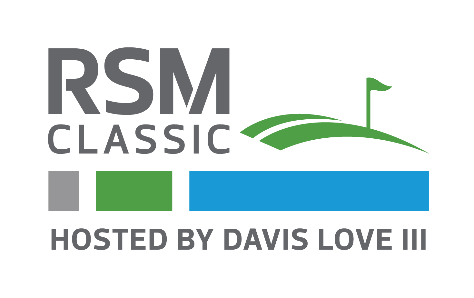 2021 COMMITTEE CHAIRSAdmissions & Will CallJon  LangfordAmbassadorsJulie AckermanJohn PopeCaddie ServicesAaron WhittenCredentialsStacy RiccioEcologyJean   StacyChris TollesonGolf Channel & Sirius XMJoel  ArlineChip ChampionHonorary ObserversCreg          MillerDale   McNabbLaser OperatorsStewart LaFaveJoe  WillsGallery Management Tom  MorefieldBob TerjesenClarence StrahanPete JosephsonMark Sertich     Media CenterRose Anne GilesDavid TrotterMedical & First AidAllison CulbertsonBrenda          AntonioMonster BoardCarol   ClappOn-Site ShuttlesRick ShelnuttFleming MartinClarence ParrottPlayer TransportationDianne SmootLisa KasparBryan StephensClark DrummPractice  RangeJeff  BennettJim Goodis   Tripp McKenneyPro-Am  &  Player  RegistrationJanice NicholsCathy  CunninghamSecurityEddie WildsmithJay WigginsWarren SpradleyStandard BearersDorris BurtonJeff BurtonSupply DistributionBud LenschMike  PoillucciDave EricksonVolunteer HQBarbara  Van  BuskirkSusan DonnellyStacey BristolWalking ScorersKeith LawrenceJim Mahoney